EK. 8 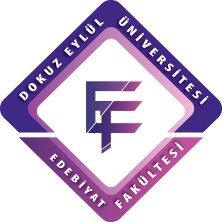 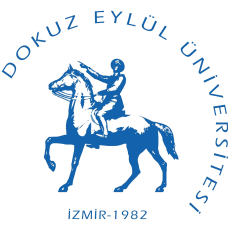 T.C.DOKUZ EYLÜL ÜNİVERSİTESİEDEBİYAT FAKÜLTESİ DEKANLIĞINA		Fakülteniz ........................................... Bölümü, ………….....………………… numaralı öğrencisiyim. İSTEĞE BAĞLI stajımı  …………………………………………………………………………........................ nedeniyle tamamlamadan bırakmış bulunmaktayım. 	Sosyal Güvenlik Kurumu (SGK) çıkış  işlemlerimin ……. /….… / 20 ….… tarihi itibarıyla yapılması için gereğini saygılarımla bilgilerinize sunarım.											……. /….… / 20 ….… 											       Öğrencinin										         Adı-Soyadı ve İmzası